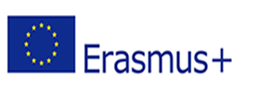 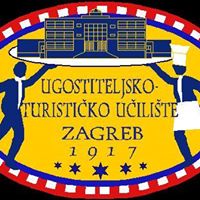  „GO to FRAnce for new competencies- GO2FRA“09.-24.03.2019. /Toulouse, Albi, Lourdes/Motivacijsko pismoDragi učenici, Sudjelovanjem u projektu naša škola želi omogućiti učenicima:- stjecanje novih stručnih znanja, vještina i sposobnosti kroz praktični rad u Francuskoj- poticajno okruženje za razvoj odnosa prema radu- jačanje samostalnosti i samopouzdanja u vlastite kompetencije  - razvoj suradnje s drugim kulturama, učenje i rad u zemlji s mnogo nacija - korištenje stranog jezika s izvornim govornicima što će unaprijediti  kompetencije stranog jezika- osnažili konkurentnost na tržištu rada po završetku škole- potaknuti učenike na cjeloživotno učenje i usavršavanje.Kako bismo vam pomogli da se predstavite u što boljem svjetlu komisiji koja će odabrati sudionike našeg prvog projekta pripremili smo kratke upute za pisanje motivacijskog pisma:Započnite s „Poštovani“U uvodnom dijelu istaknite što očekujete od sudjelovanja u Erasmus+ programu u području strukovnog obrazovanja, odnosno što ćete naučiti, koje ćete vještine steći i kakav će to utjecaj imati na vas u daljnjem školovanju ili budućem radu u struci, da ćete razviti komunikacijske i druge vještine, unaprijediti znanje francuskog jezika, pogotovo u struci i sl. Istaknite što vas posebno interesira u struci (teme, posebna područja u pripremi hrane, slastica, serviranja itd. ) a što možete unaprijediti putem mobilnosti u Francuskoj. Navedite interes za gastronomiju i kulturu Francuske, upoznavanje s novim tehnologijama u pripremi/obradi/serviranju hrane, korištenje nekih novih tehnika i sl.Istaknite sposobnost rada u timu te svijest o nedostatku praktičnih vještina koje biste željeli unaprijediti tijekom stručne prakse u Francuskoj.Upoznajte članove komisije za odabir s izvanškolskim aktivnostima u kojima sudjelujete a koje doprinose vašem stručnom i osobnom napretku, posvećenost cjeloživotnom učenju i istaknite spremnost da u novoj sredini pokažete svoja znanja i stručne kvalitete.Ukoliko je vaša obitelj slabijeg socioekonomskog statusa, ako ima nezaposlenih, ukoliko roditelji/staratelji primaju socijalnu pomoć, dječji doplatak ili nešto drugo navedite.Ako ste sudjelovali na natjecanjima i ostvarili značajnije rezultate, navedite.Uvjerite komisiju za odabir da ste upravo vi učenici koji zaslužuju priliku sudjelovanja u našem prvom projektu u strukovnom obrazovanju, istaknite svoje prednosti nad drugim kandidatima.Motivacijsko pismo završite „S poštovanjem“ i nemojte zaboraviti potpisati.